TEHNISKĀ SPECIFIKĀCIJA Nr. TS_1503.005 v1Mērknaibles 0,4kV ar atvērumu 15-35 mm, AC/DC, I (0.001A - 20A)Attēlam ir informatīvs raksturs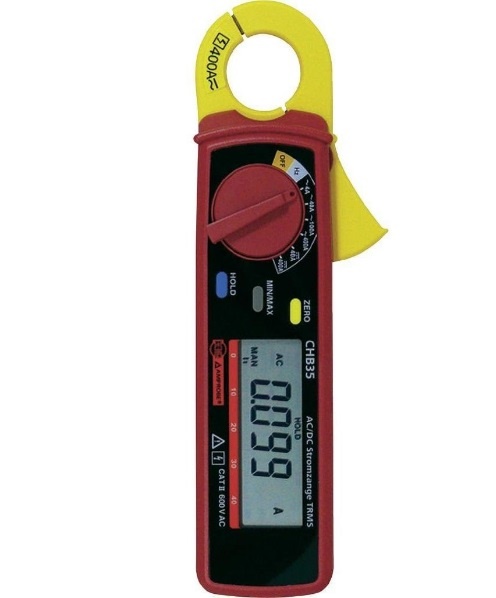 Nr.p.k.AprakstsMinimāla tehniskā prasībaPiedāvātā produkta konkrētais tehniskais aprakstsAvotsPiezīmes1.Obligātas prasības1.1.Vispārīgā informācija1.1.1.Ražotājs (nosaukums, atrašanās vieta).Norādīt informāciju 1.1.2.1503.005 Mērknaibles 0,4kV ar atvērumu 15-35 mm, AC/DC, I (0.001A - 20A) Norādīt pilnu preces tipa apzīmējumu1.1.3.Oriģinālā lietošanas instrukcijaLV vai EN vai RU1.1.4.Jābūt pieejams mērinstrumenta attēls vai paraugsMērinstrumenta attēlam jābūt: ".jpg" formātā;izšķiršanas spēja ne mazāka par 2Mpix;ir iespēja redzēt  visu mērinstrumentu un izlasīt visus uzrakstus uz tā;attēls nav papildināts ar reklāmu.Atbilsts1.1.5.Teh. izvērtēšanai parauga piegāde laiks (pēc pieprasījuma)15 darba dienas1.2.Tehniskā informācija1.2.1.DisplejsCiparu indikācija1.2.2.Strāvas knaibles atvērums no 15mm līdz 35mm1.2.3.Gabarītu izmērs≤ (25x10x5) cm1.2.4.Barošana no standarta izmēra baterijām (bateriju izmēri atbilstoši standarta prasībām EN60086)Atbilst1.2.5Mērīšanas kategorija, atbilstoši standartam EN 61010-1:2011CAT III 300V1.3.Mērīšanas informācija1.3.1.Maiņstrāvas funkcija - jābūt iespējai nomērīt 0.02 A (50Hz) ar precizitāti≤ ± 0.007 A1.3.2.Maiņstrāvas funkcija - jābūt iespējai nomērīt 20 A (50Hz) ar precizitāti≤ ± 0,45 A1.3.3.Maiņstrāvas funkcija - mērīšanas metode True RMSAtbilst1.3.4.Līdzstrāvas funkcija - jābūt iespējai nomērīt 0.2 A ar precizitāti≤ ± 0.06 A1.3.5.Līdzstrāvas funkcija - jābūt iespējai nomērīt 30 A ar precizitāti≤ ± 0,65 A1.3.6.Ja mērīšanas funkcijai ir vairāki diapazoni, tad tiem jābūt sadalītiem ar soli nelielāku par x10 (Piemērs: Atbilst - 2A; 20A; 200A. Neatbilst – 2A; 200A.)Atbilst1.3.7.Automātiska izslēgšanaIr1.3.8.Datu fiksēšana (Data Hold vai Peak Hold)Ir1.4.Vides nosacījumi1.4.1.Minimāla darba temperatūra≤ 0ºC1.4.2.Maksimāla darba temperatūra≥ +40ºC1.5.Komplektācija1.5.1.Transportēšanas somaIr1.5.2.Baterijas (atbilstoši standartam EN60086)Ir2.Neobligātās prasības2.1.Aizsardzības klaseIP542.2.Minimāla darba temperatūra≤ -10ºC2.3.Maksimāla darba temperatūra≥ +50ºC